Savchuk VladyslavGeneral details:Experience:Position applied for: Chief OfficerDate of birth: 01.12.1964 (age: 52)Citizenship: RussiaResidence permit in Ukraine: YesCountry of residence: UkraineCity of residence: KerchPermanent address: Geroev Stalingrada 10Contact Tel. No: +7 (978) 800-34-65E-Mail: uu4jkl@rambler.ruU.S. visa: NoE.U. visa: NoUkrainian biometric international passport: Not specifiedDate available from: 01.09.2015English knowledge: GoodMinimum salary: 6400 $ per month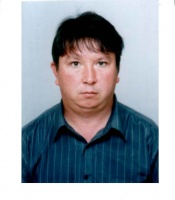 DocumentNumberPlace of issueDate of expirySeamanâs passportAB 445805Kerch13.09.2016Tourist passportEA 354200Kerch26.10.2017PositionFrom / ToVessel nameVessel typeDWTMEBHPFlagShipownerCrewingChief Officer08.10.2014-28.05.2015IntrepidBulk Carrier48500-LiberiaPhoenix ShpgHeadwayChief Officer10.02.2014-18.07.2014AetoliaBulk Carrier58000-BarbadosHelikon ShpgAdriatico BrigChief Officer25.05.2013-07.12.2013INTREPIDBulk Carrier48500-LiberiaPhoenix Shipping (Greece)HeadwayChief Officer12.07.2012-29.01.2013AlimarBulk Carrier65000-LiberiaOrmos shpgHeadway